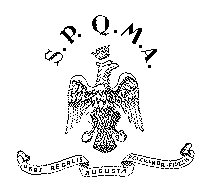 IL SEGRETARIOVisto l’ art 3, comma 6, della legge regionale 15 settembre 1997, n. 35 e successive modificazioni;Visto l’art 9 della legge regionale 7/1992;Visto il verbale dell’ufficio centrale che reca data 07/10/2020 e che individua i candidati alla carica di Sindaco ammessi al ballottaggio che si svolgerà il 18 e il 19 ottobre 2020;A V V I S AChe l’ Indicazione, da parte dei candidati alla carica di sindaco, ammessi al secondo turno, dell’elenco completo degli assessori (art. 9, comma 4 bis, della l. r. n. 7/1992) deve essere presentata, a pena di esclusione, entro sabato 10 ottobre Ore 14 ( entro il 3° giorno successivo alla proclamazione dei risultati);che le eventuali dichiarazioni di collegamento con ulteriori liste, rispetto a quelle con le quali è stato effettuato il collegamento nel primo turno, devono essere presentate dai candidati alla carica di Sindaco ammessi al turno di ballottaggio entro lunedì 12 ottobre 2020 ore 14 (entro il settimo giorno successivo al primo turno di votazione) Per quanto sopra gli uffici del Segretario Generale  saranno aperti con il seguente orario:venerdì 9 ottobre: 8-14; Sabato 10 ottobre 8-14Lunedì 12 ottobre : 8-14.Si ricorda che tutte le dichiarazioni di collegamento hanno efficacia solo se convergenti con analoghe dichiarazioni rese dai delegati delle liste interessate. Le dichiarazioni, sia del candidato sindaco che dei delegati delle liste collegate, dovranno essere autenticate ai sensi di legge.Il Segretario generaleDott.ssa Dorotea GrassoRepubblica ItalianaRegione SicilianaCOMUNE DI AUGUSTASEGRETERIA GENERALE